Приложение № 3к Постановлению Правительства 984/2018ОРГАНИГРАММАВоенного инспектората Министерства обороны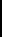 